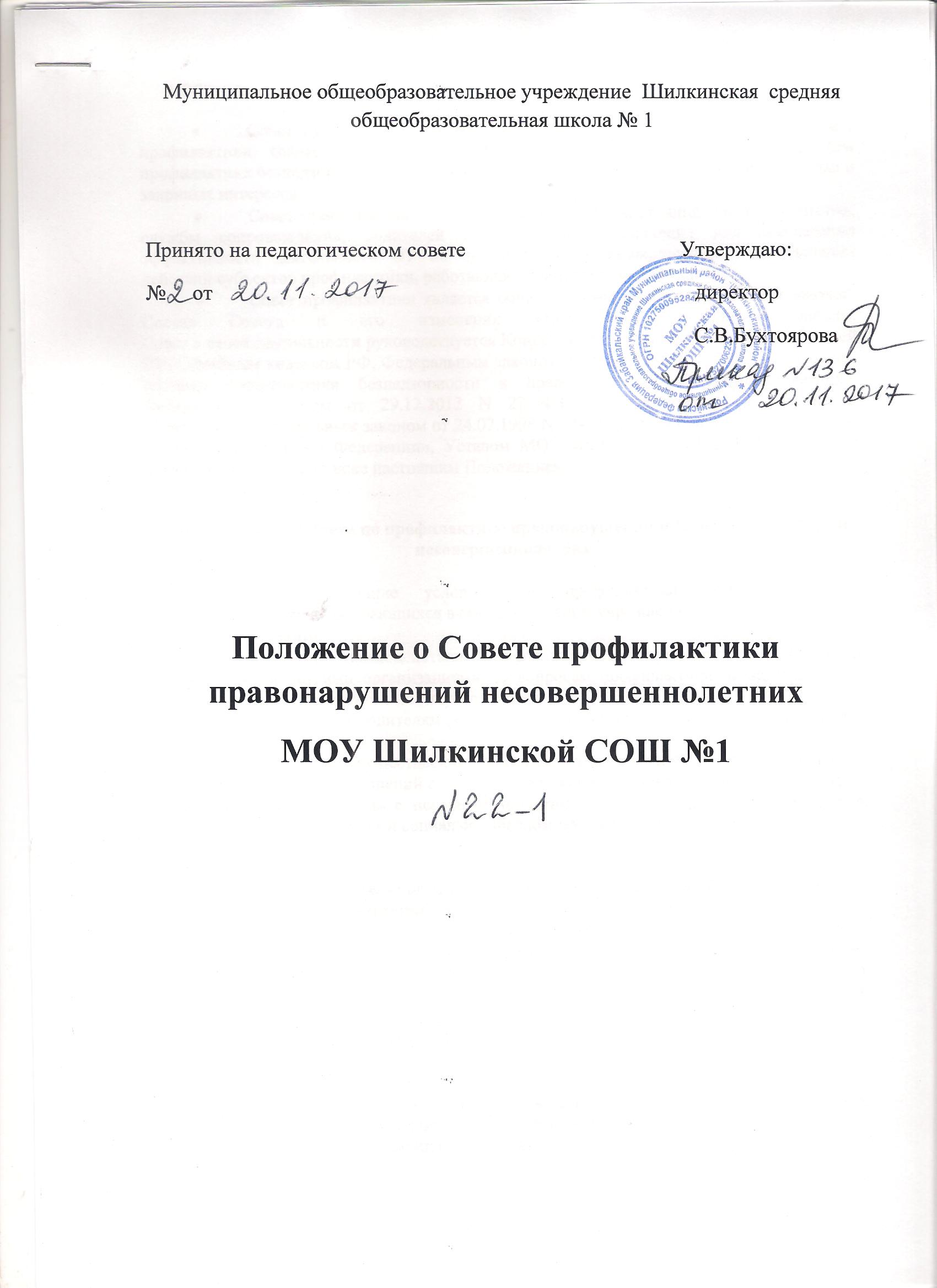 1.Общие положения Совет профилактики правонарушений несовершеннолетних (далее Совет профилактики) создается для осуществления единого подхода к решению проблем профилактики безнадзорности и правонарушений несовершеннолетних, защиты их прав и законных интересов.Совет профилактики объединяет усилия администрации школы, педагогов, службы сопровождения, родителей или лиц их заменяющих для обеспечения эффективности деятельности ОУ по профилактике правонарушений и координации действий субъектов профилактики, работающих с детьми и подростками.Совет профилактики является общественным органом управления школой. Состав Совета и его изменения утверждается директором школы.
Совет в своей деятельности руководствуется Конвенцией о правах ребенка, Конституцией РФ, Семейным кодексом РФ, Федеральным законом от 24.06.1999 N 120-ФЗ «Об основах системы профилактики безнадзорности и правонарушений несовершеннолетних», Федеральным законом от 29.12.2012 N 273-ФЗ «Об образовании в Российской Федерации», Федеральным законом от 24.07.1998 N 124-ФЗ «Об основных гарантиях прав ребенка в Российской Федерации», Уставом МОУ Шилкинской СОШ №1 и другими локальными актами, а также настоящим Положением.2. Цели и Задачи Совета по профилактике правонарушений и безнадзорности среди несовершеннолетнихЦель: создание условий для профилактики безнадзорности и правонарушений среди обучающихся в образовательном учреждении.Задачи: - обеспечение взаимодействия образовательного учреждения с субъектами профилактики и другими организациями по вопросам профилактики безнадзорности и правонарушений, защиты прав и интересов детей;- оказание помощи родителям (законным представителям) по вопросам обучения и воспитания детей;- разработка и осуществление комплекса мероприятий по профилактике и предупреждению правонарушений среди обучающихся в образовательном учреждении;- организация работы с несовершеннолетними и их семьями, оказавшимися в трудной жизненной ситуации и социально опасном положении.3. Направления деятельности Совета по профилактике правонарушений и безнадзорности среди несовершеннолетнихОрганизация работы по выполнению Федерального Закона «Об основах системы профилактики безнадзорности и правонарушений несовершеннолетних» и других нормативных правовых актов в части предупреждения негативных проявлений в детской и подростковой среде;содействие  несовершеннолетним в реализации и защите их прав и законных интересов; контроль за условиями воспитания и обучения несовершеннолетних;принятие  мер к обеспечению защиты несовершеннолетних от физического, психического и  иных форм насилия, от всех форм дискриминации, а также от вовлечения в различные виды антиобщественного  поведения;выявление  и анализ причин  и условий, способствующих безнадзорности, беспризорности и правонарушениям несовершеннолетних и определение мер по их устранению;участие  в пределах своей компетенции в организации работы по выявлению и оказанию социально-педагогической помощи несовершеннолетним,  находящимся в социально опасном положении, трудной жизненной ситуации,  родителям  (законным представителям) несовершеннолетних,  не выполняющих своих обязанностей  по содержанию,  воспитанию и образованию, охране жизни и здоровья несовершеннолетних,  отрицательно влияющих на поведение или жестоко обращающихся с несовершеннолетними, ведение учета этих категорий лиц;взаимодействие с территориальными правоохранительными органами, комиссией по делам несовершеннолетних и защиты их прав, органами и учреждениями здравоохранения, социальной защиты населения, родительской и ученической общественностью, а также другими общественными организациями и объединениями;планирование и организация  мероприятий направленных на предупреждение  девиантного поведения обучающихся;организация просветительской деятельности среди участников образовательного процесса.   4.    Принципы деятельности Совета по профилактике правонарушений и безнадзорности среди несовершеннолетнихДеятельность Совета по профилактике правонарушений несовершеннолетних основывается на принципах:законности;справедливости;системности; гуманного обращения с несовершеннолетними;уважительного отношения к участникам образовательного процесса;конфиденциальности информации о несовершеннолетнем и его родителях (законных представителях).5 . Основные функции Совета по профилактике правонарушений и безнадзорности среди несовершеннолетнихКоординация деятельности специалистов служб
сопровождения, классных руководителей, родителей обучающихся (их законных
представителей), представителей внешкольных организаций по направлениям профилактики безнадзорности и правонарушений, вопросам охраны прав ребенка.             Рассмотрение заявлений (представлений)  классных руководителей, социального педагога о постановке учащихся на ВШК  и принятие решений по данному вопросу.Организация и оказание содействия в проведении работы по профилактике безнадзорности и правонарушений среди обучающихся в школе и защите их прав. Анализ результатов деятельности классных руководителей и педагогов по профилактике безнадзорности и правонарушений по работе с детьми «группы риска». Рассмотрение конфликтных ситуаций, связанных с нарушением локальных актов и Устава школы, с проблемами межличностного общения участников образовательного процесса в пределах своей компетенции. Привлечение специалистов – субъектов профилактики к совместному разрешению вопросов, относящихся к компетенции профилактики правонарушений и безнадзорности среди несовершеннолетних.Подготовка представлений   в КДН и ЗП о решении вопроса, связанного с дальнейшим пребыванием учащихся-правонарушителей в образовательном учреждении (образовательной организации) в соответствии с действующим законодательством.  6. Состав и обеспечение деятельности Совета по профилактике правонарушений и безнадзорности среди несовершеннолетнихСостав Совета формируется директором образовательного учреждения и утверждается приказом.Совет состоит из председателя- директора школы, заместителя председателя, секретаря и членов Совета. Членами Совета могут быть заместители директора по УР и ВР, классные руководители, педагоги, социальный педагог, педагог-психолог, представители органов внутренних дел и иных органов и учреждений системы профилактики безнадзорности и правонарушений несовершеннолетних.Численность состава Совета составляет от 5 до 11 человек. Порядок реорганизации и ликвидации, утверждение персонального состава определяются администрацией образовательной организации.
7.  Организация работы Совета по профилактике правонарушений и безнадзорности среди несовершеннолетних Обязанности председателя Совета:-  организует работу Совета;- утверждает (примерный) план работы Совета (темы-вопросы для  обсуждения) на       учебный год; - определяет повестку, место и время проведения заседания Совета;- председательствует на заседаниях Совета;- подписывает протоколы заседаний Совета. В отсутствие председателя его обязанности выполняет один из заместителей. Организационное обеспечение заседаний Совета осуществляется секретарем.Обязанности секретаря Совета:- составляет проект повестки для заседания Совета, организует подготовку материалов к заседаниям Совета;- информирует членов Совета о месте, времени проведения и повестке дня Совета, обеспечивает их необходимыми справочно-информационными материалами;- оформляет протоколы заседаний Совета, осуществляет анализ и информирует Совет о ходе выполнения принимаемых решений. Обязанности членов Совета:- ведут работу по определенным направлениям, в целях соблюдения защиты прав и интересов детей, профилактики безнадзорности и правонарушений несовершеннолетних (представляют примерные планы индивидуальной профилактической работы);-присутствуют на заседаниях Совета;- вносят предложения по плану работы Совета, повестке дня заседаний и порядку обсуждения вопросов;- участвуют в подготовке материалов Совета, а также проектов его решений.
Члены Совета участвуют в его работе лично и не вправе делегировать свои полномочия другим лицам.На заседания Совета могут быть приглашены:  - специалисты образовательного учреждения (образовательной организации) и субъекты профилактики, взаимодействующие с учащимся, рассматриваемыми на заседании Совета,  и их родителями; - классный руководитель; - учителя-предметники;- инспектор ПДН ОМВД России  по Шилкинскому району.8.  Регламент  деятельности Совета по профилактике правонарушений и безнадзорности среди несовершеннолетних Совет заседает не реже одного раза в месяц и по мере необходимости.Экстренное (внеочередное) заседание Совета может быть созвано по распоряжению директора образовательного учреждения (образовательной организации), решению большинства его членов.План работы Совета составляется на учебный год.Решения Совета доводятся до сведения педагогического коллектива, учащихся, родителей (законных представителей) на оперативных совещаниях, общешкольных и классных родительских собраниях, консультациях.Решения Совета реализуются через приказы директора образовательного учреждения, распоряжения заместителя директора по учебной или воспитательной работе. 9 . Права Совета по профилактике правонарушений учащихсяСовет в пределах своей компетенции имеет право: запрашивать от классных руководителей сведения, необходимые для работы Совета, а также приглашать их для получения сообщений и объяснений по вопросам, рассматриваемым Советом;осуществлять контроль воспитательной работы в классах;рассматривать информацию, докладные записки педагогов по вопросам поведения, успеваемости и посещаемости уроков учащимися, фактах жестокого обращения с детьми со стороны взрослых;вносить предложения по вопросам улучшения воспитательной работы в общеобразовательном учреждении;приглашать родителей на собеседование и консультации;направлять информацию в органы опеки и попечительства и в  ПДН ОМВД России  по месту жительства;ставить и снимать с внутришкольного контроля обучающихся, семьи;ходатайствовать перед администрацией о принятии мер административного воздействия к несовершеннолетним; осуществлять в течение года контроль за несовершеннолетними, не получившими основного общего образования, отчисленными и переведенными из общеобразовательного учреждения в  другие учреждения.10 . Меры воздействия и порядок их примененияСовет рассматривает собранные по делу материалы, выслушивает объяснения несовершеннолетнего, его родителей (лиц, их заменяющих) и после всестороннего рассмотрения всех обстоятельств дела принимает решение о мерах воздействия в отношении несовершеннолетнего.За неисполнение или нарушение Устава школы, правил внутреннего распорядка для обучающихся, иных локальных нормативных актов к обучающимся по решению Совета могут быть применены меры дисциплинарного взыскания - замечание, выговор, отчисление из школы. За неоднократное совершение дисциплинарных проступков, предусмотренных частью 4 ст.43 Федерального закона от 29 декабря 2012 г. № 273-ФЗ «Об образовании в Российской Федерации», допускается применение отчисления несовершеннолетнего обучающегося, достигшего возраста пятнадцати лет, из школы как меры дисциплинарного взыскания. Отчисление несовершеннолетнего обучающегося применяется, если иные меры дисциплинарного взыскания и меры педагогического воздействия не дали результата и дальнейшее его пребывание в «Учреждении» оказывает отрицательное влияние на других обучающихся, нарушает их права и права работников школы, а также нормальное функционирование школы.Меры дисциплинарного взыскания не применяются к обучающимся по образовательным программам начального общего образования, а также к обучающимся с ограниченными возможностями здоровья (с задержкой психического развития и различными формами умственной отсталости).Не допускается применение мер дисциплинарного взыскания к обучающимся во время их болезни или каникул.При выборе меры дисциплинарного взыскания Совет должен учитывать тяжесть дисциплинарного проступка, причины и обстоятельства, при которых он совершен, предыдущее поведение обучающегося, его психофизическое и эмоциональное состояние.Совет может принять решение о необходимости направления представления в комиссию по делам несовершеннолетних и защите их прав в ПДН ОМВД России по месту жительства для постановки учащегося на учет или принятия мер воздействия в отношении родителей или лиц, их замещающих.Решение Совета действует в течение одного года. Мера воздействия считается снятой, если несовершеннолетний в течение этого срока не совершил нового правонарушения.Обучающийся, родители (законные представители) обучающегося вправе обжаловать решение Совета в комиссии по урегулированию споров между участниками образовательных отношений.11.  Документация Совета по профилактике правонарушений и безнадзорности среди несовершеннолетнихПриказ о создании Совета по профилактике правонарушений и безнадзорности среди несовершеннолетних, где указан  состав Совета; заявления, обзорные справки, представления на вызываемых на Совет профилактики;план работы Совета профилактики; протоколы заседаний Совета  или Журнал протоколов заседаний Совета.  Протоколы заседаний Совета нумеруются с начала учебного года и хранятся у председателя Совета в течение 5-ти лет. Протокол заседаний Совета по профилактике  правонарушений несовершеннолетних ведется на каждом заседании секретарем комиссии и включает в себя следующие    обязательные положения:- дата и место заседания Совета;- общее количество присутствующих членов Совета (кворум) с указанием ФИО;-содержание рассматриваемых вопросов;- фамилия, имя, класс  и сведения, имеющие значение для рассмотрения материалов  об обучающихся или о родителях (законных представителях);- сведения о явке участвующих в заседании лиц, разъяснении им их прав и обязанностей;- объяснения участвующих в заседании лиц;- содержание заявленных в заседании ходатайств и результаты их рассмотрения;- сведения о решении;- подпись  членов комиссии, обучающихся и родителей (законных представителей).  Выписка из протоколаВыписка из протокола с решением подписывается на заседании председателем и  секретарем Совета и выдается под подпись родителю (законному представителю).ПРОТОКОЛ №  ____заседания Совета профилактики правонарушенийМОУ Шилкинская СОШ № 1						от «___»_________201___г.Присутствовали:Председатель _________________________________________________________________Секретарь ____________________________________________________________________Члены совета__________________________________________________________________		__________________________________________________________________		__________________________________________________________________		__________________________________________________________________		__________________________________________________________________		__________________________________________________________________Приглашены  _________________________________________________________________		_________________________________________________________________		_________________________________________________________________		_________________________________________________________________Повестка дня____________________________________________________________________________ 	________________________________________________________________________________________________________________________________________________________	____________________________________________________________________________СЛУШАЛИ:__________________________________________________________________________________________________________________________________________________________________________________________________________________________________________________________________________________________________________________________________________________________________________________________________________________________________________________________________________________________________________________________РЕШИЛИ:__________________________________________________________________________________________________________________________________________________________________________________________________________________________________________________________________________________________________________________________________________________________________________________________________________________________________________________________________________________________________________________________Контроль за выполнением решения возлагаю на ________________________________________________________________________________________________________________Председатель ________________________________________/________________________/Секретарь ___________________________________________/________________________/С решением ознакомлены:_____________________________/________________________/			          _____________________________/________________________/			          _____________________________/________________________/		         	          _____________________________/________________________/ВЫПИСКАИз Протокола № ____ заседания Совета профилактики правонарушенийМОУ Шилкинская  СОШ № 1							от «___»_________201___г.РЕШЕНИЕ:1.___________________________________________________________________________________________________________________________________________________________________________________________________________________________________________________________________________________________________________________2.___________________________________________________________________________________________________________________________________________________________________________________________________________________________________________________________________________________________________________________Председатель ____________________________________/________________________/Секретарь _______________________________________/________________________/